Unit 4 Lesson 16: Write Comparisons with SymbolsWU Notice and Wonder: 49 and 45 (Warm up)Student Task StatementWhat do you notice?
What do you wonder?1 Introduce Greatest of Them All, Two-digit NumbersStudent Task Statement2 Make the Statement TrueStudent Task StatementCompare the numbers.
Write <, >, or = in each blank.
Then read the comparison statement.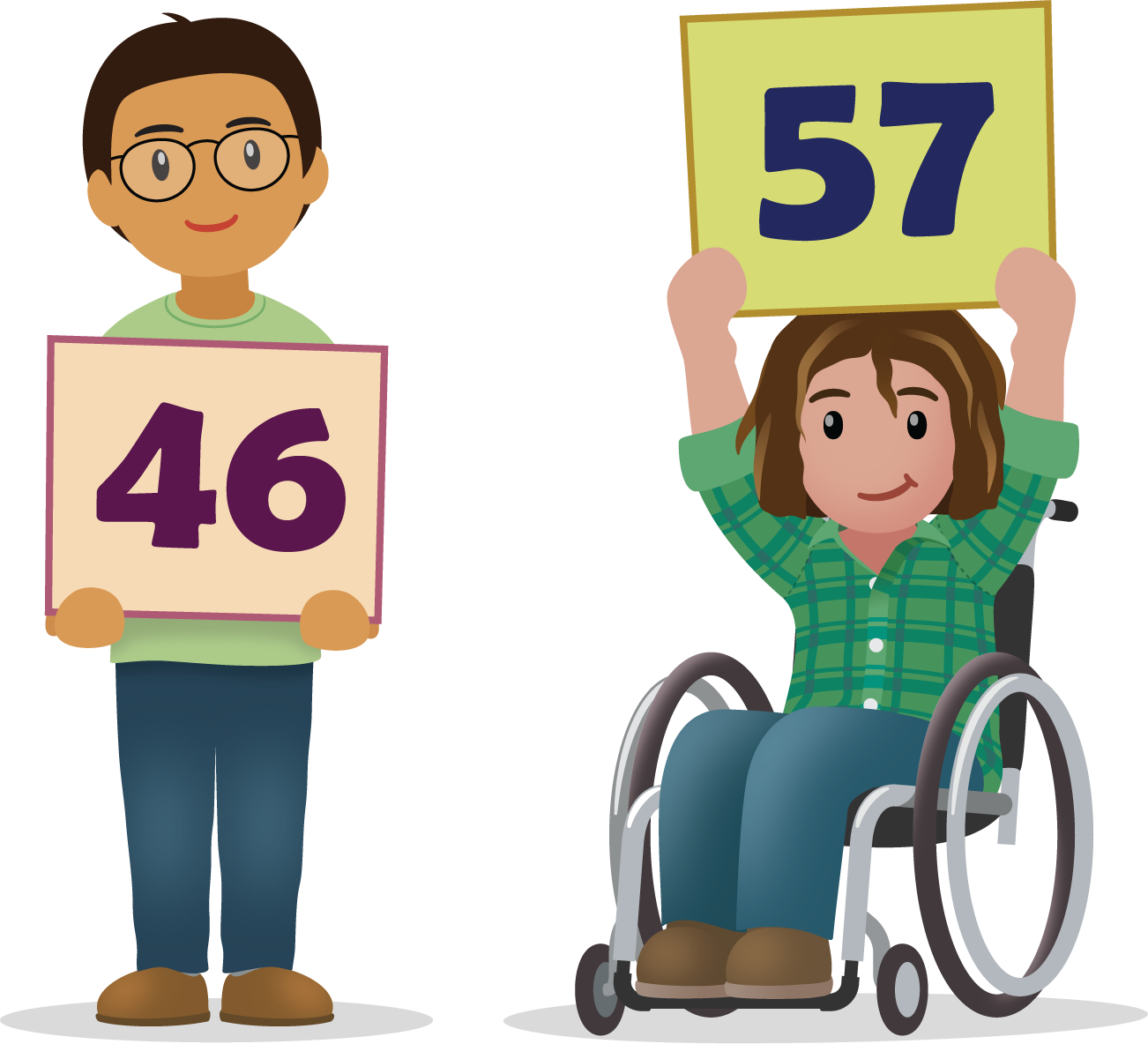 Fill in each box with a number to make each statement true.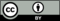 © CC BY 2021 Illustrative Mathematics®